Условия участияДля участия в олимпиаде участникам, являющимся студентами очной формы обучения высших негуманитарных учебных заведений, необходимо оформить заявку. Заявка вместе с работой первого тура должна поступить в оргкомитет олимпиады до 10 ноября 2023 г. Документы можно отправить по электронной почте tou.pip@kuzstu.ru, или занести лично по адресу: Кемерово, КузГТУ, ул. 50 лет Октября, д. 17, ауд. 5409а, 5217.Для участия в заочном туре олимпиады необходимо предоставить заявку и творческую работу в объеме не более 3 страниц (формат А4) в печатном или электронном виде (можно одним файлом).Об участии в очном туре претенденты будут оповещены дополнительно.Подробная информацияПо телефону 8(3842)39-69-15, 89039443567 (ватсап)Заявкана участие в ХV региональной научно-образовательной олимпиады по психологии среди студентов негуманитарных вузов«КУЗБАССКИЙ ГОСУДАРСТВЕННЫЙ ТЕХНИЧЕСКИЙ УНИВЕРСИТЕТ 
имени Т. Ф. Горбачева» Кафедра истории, философии 
и социальных наукОтделение психологии и педагогики 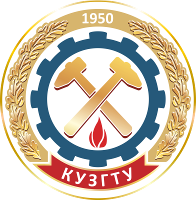 ИНФОРМАЦИОННОЕ ПИСЬМО XV региональная научно-образовательная олимпиада по психологии среди студентов негуманитарных вузовоктябрь – декабрь 2023 г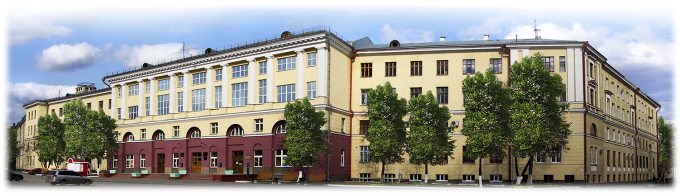 КемеровоУважаемые студенты и преподаватели высших учебных заведений негуманитарного профиля!В Кузбасском государственном техническом университете имени Т.Ф. Горбачева проводится XV региональная научно-образовательная олимпиада по психологии среди студентов негуманитарных вузовК участию в олимпиаде приглашаются студенты высших негуманитарных учебных заведений, изучающие дисциплины социально-психологического цикла как в процессе обучения в вузе, так и самостоятельно. В рамках олимпиады проводятся:Заочный тур олимпиады. Написание творческих работ на тему:Психология лидерства.Лидерство – это качество необходимое сегодня всем или нет?Что такое «лидерство»?Лидерство – качество врожденное или приобретенное?Лидерство – это ответственность или вседозволенность?Каждый ли человек может и хочет быть лидером?Какие качества важны для лидера?Как развить лидерские качества?В чем может проявляться положительное и (или) отрицательное влияние лидера?Какие лидеры стали/не стали востребованы сегодня?Очный тур олимпиады. Публичное выступление и диспут по вопросам психологии лидерства.Круглый стол – «Актуальные проблемы современного студенчества» Время и форма проведенияОлимпиада проводится в два тура:– Заочный 	16.10.2023 – 10.11.2023– Очный тур, круглый стол: 24 ноября 2023 (ориентировочно)Место проведения олимпиады:г. Кемерово, ул. 50 лет Октября 17, ауд. 5205Прием иногородних студентов за счет отправляющей стороны. Предусмотрена возможность дистанционного участия.Экспертная комиссия олимпиады:Костиков Кирилл Сергеевич – проректор по научной работе и международному сотрудничеству КузГТУ, к.т.н.;Руднева Елена Леонидовна – председатель, руководитель УМУ филиала РГИСИ в 
г. Кемерово «Сибирская высшая школа музыкального и театрального искусства», профессор, д.п.н.,;Кондрина Ирина Валентиновна – доцент кафедры ИФиСН КузГТУ, к.п.н.;Степанова Татьяна Владимировна – зам. директора ИЭиУ КузГТУ, доцент кафедры ИФиСН, к.п.н.;Тришина Ольга Юрьевна – доцент кафедры ИФиСН, к.п.н.;Смагина Светлана Сергеевна – доцент кафедры психологии образования КемГУ, к.псих.н.;Банных Светлана Владимировна – доцент кафедры внутренних болезней КемГУ, к.м.н.Оргкомитет олимпиады:Тришина Ольга Юрьевна –  доцент кафедры ИФиСН, к.п.н.;Кондрина Ирина Валентиновна – доцент кафедры ИФиСН КузГТУ, к.п.н.;Беляевский Роман Владимирович  – начальник НИУ КузГТУ.Секретарь:Кондрина Ирина Валентиновна – доцент кафедры ИФиСН КузГТУ, к.п.н.Почтовый адрес:650000, Кемерово, ул. 50 лет Октября,
 ауд. 5409а, 5217.Тел.: (3842)39-69-15, 89039443567 (ватсап)Эл. почта: tou.pip@kuzstu.ruПрограммаXV региональной олимпиады по психологии среди студентов негуманитарных вузовФИО участника (полностью), факультет, курс, группаПолное название вузаСокращенное название вузаАдрес (почтовый с индексом) для рассылки материалов олимпиадыТелефон (код города) дом.Телефон моб.E-mailСайт вузаИз какого источника Вы узнали о нашей конференции?ВремяМероприятиеПримеча-ниеС 16 октября по 10 ноября 2023г.Заочный тур. Прием творческих работ по вопросам первого тура: Психология лидерства.Лидерство – это качество необходимое сегодня всем или нет?Объем работы 3стр. (печатных на формате А4 или в электронном виде)10 — 15 ноября 2023 г.Работа экспертной комиссии24 ноября 2023г.(ориентиро-вочно)Очный тур.Публичное выступление, выполнение олимпиадных заданий и диспут по вопросам темы олимпиады.Индивиду-альный зачет24 ноября 2023г.(ориентиро-вочно)Круглый стол – «Актуальные проблемы современного студенчества»Для гостей и участников олимпиады24 ноября 2023г.(ориентиро-вочно)Награждение участников. Закрытие олимпиадыНаграждение участников. Закрытие олимпиады